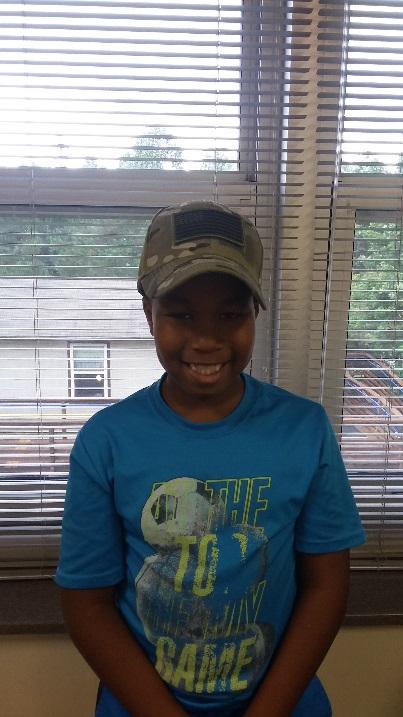 I am 7 years old. My birthday is on October 18th. I don’t have any sisters, but I have 1 brother that likes to play Nerf toys with me. My favorite subject in school is PE.  When I have free time, I enjoy playing video games.Favorite ThingsColor:   lime green     Food:    shrimp    Animal:  Jaguar  Sport:    football    Movie:   Galaxy of the Guardians    Song:      YMCA   Book:     I Survived     Game:    Rocket League      Note from the TeacherJayden is such a joy to have in class. He SOARs each day at school. He is respectful to his teacher and peers. He follows directions and always gives it his best! We are thankful for having Jayden in class!